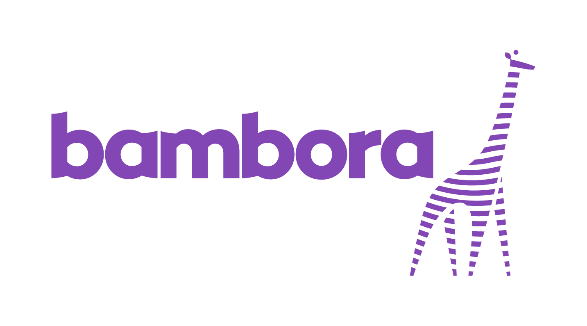 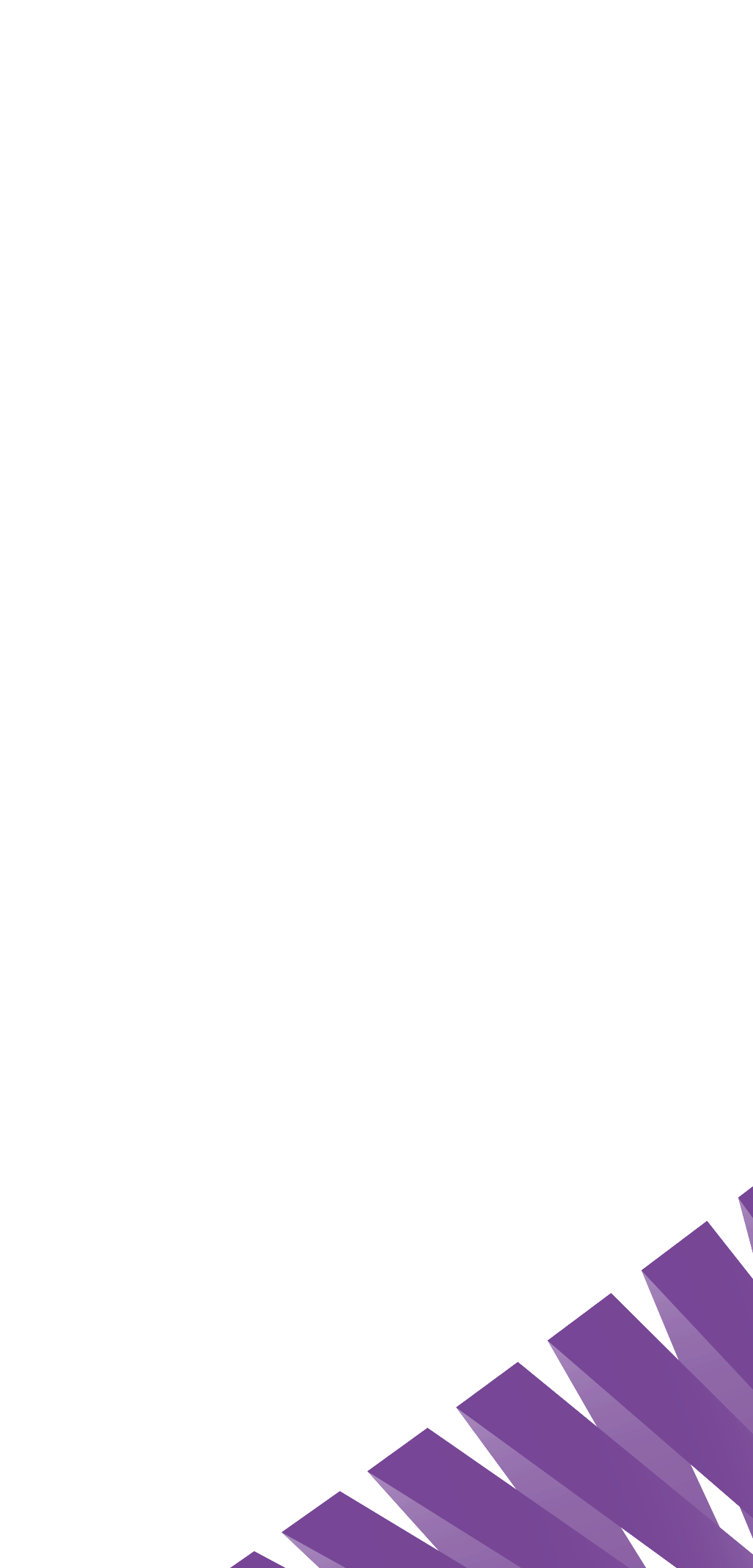 About Bambora DeviceNo matter what type of business you run, Bambora has a smart, safe and easy-to-use card terminal for you. With Bambora you can choose between stand-alone terminals or terminals that are integrated with your POS solution. You can also choose if you want your terminals to be wired or wireless. Whatever you choose, you always get a terminal that is equipped with all the features you need and if the terminal breaks we send you a new one within 24 hours. Om Bambora Device Oavsett bransch och behov har Bambora en snabb, säker och lättanvänd kortterminal för dig. Som kund hos Bambora kan du välja om du vill att din terminal ska vara fristående eller integrerad med ditt kassasystem. Du kan även välja mellan trådlösa eller stationära terminalet. Oavsett vad du väljer får du en terminal som är utrustad med alla funktioner du behöver och skulle terminalen gå sönder skickar vi en ny inom 24 timmar. 